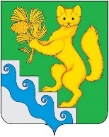 АДМИНИСТРАЦИЯ БОГУЧАНСКОГО РАЙОНАП О С Т А Н О В Л Е Н И Е16.08.2022			   с. Богучаны		           №_823_- пОб утверждении Порядка организации и проведения мониторинга муниципальной системы образования Богучанского районаВ целях системного анализа и оценки состояния развития образования, принятия обоснованных управленческих решений по достижению качественного образования, во исполнение Постановления Правительства Российской Федерации от 05 августа 2013 года № 662 «Об осуществлении мониторинга системы образования», в соответствии с п.13 ч.1 ст. 13 Федерального  закона от 06.10.2003 № 131-ФЗ  «Об общих принципах организации местного  самоуправления в Российской  Федерации», с п.4 ч.2 ст. 89,  ч.3 ст.97 Федерального закона от 29 декабря 2012 года № 273-ФЗ «Об образовании в Российской Федерации», на основании ст.7, 8, 43, 47 Устава Богучанского района Красноярского края:ПОСТАНОВЛЯЮ:Утвердить Порядок организации и проведения мониторинга муниципальной системы образования Богучанского района» согласно приложению  1 к данному постановлению.Утвердить показатели мониторинга муниципальной системы образования Богучанского района согласно приложению 2 к данному постановлению.Признать утратившим силу  постановление администрации Богучанского района    от   18.04.2018	№ 429 – п «Об утверждении показателей мониторинга системы образования в муниципальном образовании Богучанский район».Управлению образования администрации Богучанского района (Н.А. Капленко) обеспечить размещение настоящего постановления  на сайте управления образования администрации Богучанского района.Контроль за выполнением  настоящего постановления возложить  на  заместителя Главы  Богучанского района  по социальным вопросам И.М.БрюхановаПостановление вступает в силу со дня его подписания.ПОРЯДОК ОРГАНИЗАЦИИ И ПРОВЕДЕНИЯ МОНИТОРИНГА МУНИЦИПАЛЬНОЙ СИСТЕМЫ ОБРАЗОВАНИЯ1. ОБЩИЕ ПОЛОЖЕНИЯНастоящий Порядок организации и проведения мониторинга муниципальной системы образования Богучанского района (далее – Порядок) разработан в соответствии с Федеральным законом от 29 декабря 2012 года № 273-ФЗ    «Об образовании в Российской Федерации» (далее – Федеральный закон   «Об образовании в Российской Федерации»), постановлением Правительства Российской Федерации от 5 августа 2013 года № 662 «Об осуществлении мониторинга системы образования», приказом Министерства образования и науки РФ от 22.09.2017 № 955 «Об утверждении показателей мониторинга системы образования», Положением об управлении образования администрации Богучанского района от 01.12.2014г. №1539-п и регламентирует организацию проведения мониторинга муниципальной системы образования Богучанского района (далее – мониторинг). Мониторинг системы образования представляет собой систематическое стандартизированное наблюдение за состоянием образования и динамикой изменений его результатов, условиями осуществления образовательной деятельности, контингентом обучающихся, состоянием сети организаций, осуществляющих образовательную деятельность. Настоящий Порядок определяет цели, задачи мониторинга системы образования на муниципальном уровне, устанавливает порядок осуществления мониторинга муниципальных образовательных учреждений Богучанского района подведомственных управлению образования  администрации Богучанского района (далее – Учреждения): определяет процедуры, сроки проведения, сроки публикации результатов проведённого анализа состояния и перспектив развития муниципальной системы образования на сайте управления образования администрации Богучанского района в информационно-телекоммуникационной сети «Интернет». Мониторинг осуществляется в целях обеспечения открытости и доступности информации о системе образования Богучанского района, усиления результативности функционирования системы образования за счет повышения качества принимаемых для нее управленческих решений, а также в целях устранения выявленных нарушений требований законодательства об образовании.Задачами мониторинга являются: - осуществление непрерывного системного анализа и оценки состояния и перспектив развития системы образования на муниципальном уровне; - своевременная подготовка и предоставление в установленном порядке итоговых отчетов по результатам мониторинга. Организация и проведение мониторинга обеспечивается управлением образования администрации Богучанского района (далее – Управление образования), осуществляющим функции и полномочия учредителя в отношении муниципальных образовательных организаций.1.7. Мониторинг включает в себя: - сбор информации о муниципальной системе образования; - обработку, систематизацию и хранение полученной информации; - непрерывный системный анализ состояния и перспектив развития образования, выполненный на основе указанной информации. 1.8. Управление образования при проведении мониторинга осуществляет сбор, обработку и анализ информации в отношении составляющих системы образования, предусмотренных частью 1 статьи 10 Федерального закона «Об образовании в Российской Федерации», вне зависимости от вида, уровня и направленности образовательных программ и организационно-правовых форм организаций, входящих в муниципальную систему образования Богучанского района. 1.9. Муниципальная образовательная организация, в отношении деятельности которой на каждом уровне системы образования осуществляется сбор, обработка и анализ результатов, является основной системообразующей единицей мониторинга. 1.10. При осуществлении мониторинга применяются установленные действующим законодательством:  форма итогового отчета результатах анализа состояния и перспектив развития системы образования (приказ Минобрнауки РФ от 27.08.2014 № 1146 «Об утверждении формы итогового отчета о результатах анализа состояния и перспектив развития системы образования»); показатели мониторинга (Приказ Минобрнауки России от 22.09.2017     № 955 «Об утверждении показателей мониторинга системы образования»); методика расчета показателей мониторинга (приказ Минобрнауки РФ         от 11.06.2014 № 657 «Об утверждении методики расчета показателей мониторинга системы образования»).2. ПРОВЕДЕНИЕ МОНИТОРИНГА2.1.   Мониторинг проводится Управлением образования не реже 1 раза в год  в соответствии с процедурой, сроками проведения мониторинга по перечню показателей, утверждённому постановлением администрации Богучанского района и сформированному на основании показателей, утвержденных приказом Министерства образования и науки Российской Федерации  от 22.09.2017 № 955 «Об утверждении показателей мониторинга системы образования». Мониторингу  подлежит обязательная информация о системе образования, согласно приложению к настоящему  Порядку.2.2. Мониторинг осуществляется Управлением образования на основе данных федеральных форм статистического наблюдения –ГИВЦ Минпросвящения России. Система пообъктного учета (далее по тексту – ГИВЦ),  данных регионального статистического наблюдения, внесенных в «Автоматизированную информационную систему «Образование Красноярского края» (далее по тексту -  АИС), Краевой информационной автоматизированной системы управления образования  (далее по тексту – КИАСУО), обследований, в том числе социологических обследований, деятельности муниципальных организаций, осуществляющих образовательную деятельность, информации, размещенной на официальных сайтах Учреждения  в сети «Интернет».2.3. Процедура мониторинга организуется в два этапа: на уровне Учреждения (накопление в установленные сроки достоверной информации в соответствии с утвержденными показателями, внесение   полученных данных в соответствующие формы отчетности всех уровней); на уровне Управления образования (анализ и обработка полученных данных в соответствии с пунктами 2.5, 2.6 настоящего Порядка). 2.4. Организационно-техническое и методическое сопровождение мониторинга осуществляет Управление образования. 2.5. Для проведения мониторинга используется информационный ресурс АИС, КИАСУО,  ГИВЦ . 2.6. Учреждения ежегодно заполняют базу данных АИС и в соответствующие  сроки   федеральные   статистические   формы отчетности:  № 1-ДО «Сведения об учреждениях дополнительного образования детей», № ОО-1 «Сведения об организации, осуществляющей образовательную деятельность по  образовательным программам начального общего, основного общего, среднего общего образования», № 85-К «Сведения о деятельности организации, осуществляющей образовательную  деятельность по образовательным программам дошкольного образования, присмотр и уход за детьми», № ОО-2 «Сведения о материально-технической и информационной базе, финансово-экономической деятельности общеобразовательной организации». Формируют итоговые отчеты   с 1 июля по 1 сентября года, следующего за отчетным, размещают итоговые отчеты на своих официальных сайтах в сети "Интернет". Свод данных по муниципальной системе образования формирует по формам федеральной отчетности – курирующие  специалисты  управления образования администрации Богучанского района:показатели начального общего образования, основного общего образования и среднего общего образования -  начальник отдела по общему образованию, начальник отдела жизнеобеспечения, главный специалист отдела по общему образованию;показатели дошкольного образования – ведущий  специалист по дошкольному  образованию; показатели дополнительного образования – начальник отдела жизнеобеспечения, ведущий специалист  по воспитанию и дополнительному образования; экономические показатели – директор  МКУ ЦОДУО 2.7. Специалисты Управление образования в срок не позднее 10 октября проводят анализ состояния и перспектив развития системы образования района, обобщают данные, представленные образовательными организациями.2.8. Специалисты Управления образования ежегодно формируют и готовят итоговые отчеты,  и не позднее 25  октября года, следующего за отчетным, размещает итоговые отчеты на своем официальном сайте в сети "Интернет".3. ОТВЕТСТВЕННОСТЬ ЗА ПРОВЕДЕНИЕ МОНИТОРИНГА3.1. Ответственность за достоверность и своевременность заполнения федеральных форм отчетности и баз данных АИС несут руководители муниципальных образовательных организаций. 3.2. Ответственность за качество и своевременность предоставления информации для итогового отчета несут Специалисты управления образования, перечисленные в п.2.6 настоящего Порядка. 3.3. Ответственность за итоговый отчет несет начальник управления образования.ПЕРЕЧЕНЬ ОБЯЗАТЕЛЬНОЙ ИНФОРМАЦИИ О СИСТЕМЕ ОБРАЗОВАНИЯ,ПОДЛЕЖАЩЕЙ МОНИТОРИНГУ(в соответствии с Постановлением Правительства РФ от 05.08.2013 N 662 (ред. от 12.03.2020) "Об осуществлении мониторинга системы образования" (вместе с "Правилами осуществления мониторинга системы образования")1. Сведения о развитии дошкольного образования:а) уровень доступности дошкольного образования и численность населения, получающего дошкольное образование;б) содержание образовательной деятельности и организация образовательного процесса по образовательным программам дошкольного образования;в) кадровое обеспечение дошкольных образовательных организаций и оценка уровня заработной платы педагогических работников;д) условия получения дошкольного образования лицами с ограниченными возможностями здоровья и инвалидами;е) состояние здоровья лиц, обучающихся по программам дошкольного образования;ж) изменение сети дошкольных образовательных организаций (в том числе ликвидация и реорганизация организаций, осуществляющих образовательную деятельность);з) финансово-экономическая деятельность дошкольных образовательных организаций;и) создание безопасных условий при организации образовательного процесса в дошкольных образовательных организациях.2. Сведения о развитии начального общего образования, основного общего образования и среднего общего образования:а) уровень доступности начального общего образования, основного общего образования и среднего общего образования и численность населения, получающего начальное общее, основное общее и среднее общее образование;б) содержание образовательной деятельности и организация образовательного процесса по образовательным программам начального общего образования, основного общего образования и среднего общего образования;в) кадровое обеспечение общеобразовательных организаций, иных организаций, осуществляющих образовательную деятельность в части реализации основных общеобразовательных программ, а также оценка уровня заработной платы педагогических работников;г) материально-техническое и информационное обеспечение общеобразовательных организаций, а также иных организаций, осуществляющих образовательную деятельность в части реализации основных общеобразовательных программ;д) условия получения начального общего, основного общего и среднего общего образования лицами с ограниченными возможностями здоровья и инвалидами;е) результаты аттестации лиц, обучающихся по образовательным программам начального общего образования, основного общего образования и среднего общего образования;ж) состояние здоровья лиц, обучающихся по основным общеобразовательным программам, здоровьесберегающие условия, условия организации физкультурно-оздоровительной и спортивной работы в общеобразовательных организациях, а также в иных организациях, осуществляющих образовательную деятельность в части реализации основных общеобразовательных программ;з) изменение сети организаций, осуществляющих образовательную деятельность по основным общеобразовательным программам (в том числе ликвидация и реорганизация организаций, осуществляющих образовательную деятельность);и) финансово-экономическая деятельность общеобразовательных организаций, а также иных организаций, осуществляющих образовательную деятельность в части реализации основных общеобразовательных программ;к) создание безопасных условий при организации образовательного процесса в общеобразовательных организациях.3. Сведения о развитии дополнительного образования детей и взрослых:а) численность населения, обучающегося по дополнительным общеобразовательным программам;б) содержание образовательной деятельности и организация образовательного процесса по дополнительным общеобразовательным программам;в) кадровое обеспечение организаций, осуществляющих образовательную деятельность в части реализации дополнительных общеобразовательных программ;г) материально-техническое и информационное обеспечение организаций, осуществляющих образовательную деятельность в части реализации дополнительных общеобразовательных программ;д) изменение сети организаций, осуществляющих образовательную деятельность по дополнительным общеобразовательным программам (в том числе ликвидация и реорганизация организаций, осуществляющих образовательную деятельность);е) финансово-экономическая деятельность организаций, осуществляющих образовательную деятельность в части обеспечения реализации дополнительных общеобразовательных программ;ж) структура организаций, осуществляющих образовательную деятельность, реализующих дополнительные общеобразовательные программы (в том числе характеристика филиалов);з) создание безопасных условий при организации образовательного процесса в организациях, осуществляющих образовательную деятельность в части реализации дополнительных общеобразовательных программ;и) учебные и внеучебные достижения лиц, обучающихся по программам дополнительного образования детей.ПОКАЗАТЕЛИ МОНИТОРИНГА СИСТЕМЫ ОБРАЗОВАНИЯГлава  Богучанского района	  Красноярского края                                       А.С.МедведевПриложение 1 к постановлению администрации Богучанского района  от «16»_08_2022 №_823_  -пПриложение  к Порядку организации и проведения мониторинга муниципальной системы образования Богучанского районаПриложение 2 к постановлению администрации Богучанского района  от «16»_08_2022 №_823_  -пРаздел/подраздел/показательЕдиница измерения/форма оценкиI. ОБЩЕЕ ОБРАЗОВАНИЕ1. Сведения о развитии дошкольного образования1.1. Уровень доступности дошкольного образования и численность населения, получающего дошкольное образование1.1.1. Доступность дошкольного образования (отношение численности детей определенной возрастной группы, посещающих в текущем году организации, осуществляющие образовательную деятельность по образовательным программам дошкольного образования, присмотр и уход за детьми, к сумме указанной численности и численности детей соответствующей возрастной группы, находящихся в очереди на получение в текущем году мест в организациях, осуществляющих образовательную деятельность по образовательным программам дошкольного образования, присмотр и уход за детьми):всего (в возрасте от 2 месяцев до 7 лет);процентв возрасте от 2 месяцев до 3 лет;процентв возрасте от 3 до 7 лет.процент1.1.2. Охват детей дошкольным образованием (отношение численности детей определенной возрастной группы, посещающих организации, осуществляющие образовательную деятельность по образовательным программам дошкольного образования, присмотр и уход за детьми, к общей численности детей соответствующей возрастной группы):всего (в возрасте от 2 месяцев до 7 лет);процентв возрасте от 2 месяцев до 3 лет;процентв возрасте от 3 до 7 лет.процент1.1.3. Удельный вес численности детей, посещающих частные организации, осуществляющие образовательную деятельность по образовательным программам дошкольного образования, присмотр и уход за детьми, в общей численности детей, посещающих организации, реализующие образовательные программы дошкольного образования, присмотр и уход за детьми.процент1.1.4. Наполняемость групп в организациях, осуществляющих образовательную деятельность по образовательным программам дошкольного образования, присмотр и уход за детьми:группы компенсирующей направленности;человекгруппы общеразвивающей направленности;человекгруппы оздоровительной направленности;человекгруппы комбинированной направленности;человексемейные дошкольные группы.человек1.1.5. Наполняемость групп, функционирующих в режиме кратковременного и круглосуточного пребывания в организациях, осуществляющих образовательную деятельность по образовательным программам дошкольного образования, присмотр и уход за детьми:в режиме кратковременного пребывания;человекв режиме круглосуточного пребывания.человек1.2. Содержание образовательной деятельности и организация образовательного процесса по образовательным программам дошкольного образования1.2.1. Удельный вес численности детей, посещающих группы различной направленности, в общей численности детей, посещающих организации, осуществляющие образовательную деятельность по образовательным программам дошкольного образования, присмотр и уход за детьми:группы компенсирующей направленности;процентгруппы общеразвивающей направленности;процентгруппы оздоровительной направленности;процентгруппы комбинированной направленности;процентгруппы по присмотру и уходу за детьми.процент1.3. Кадровое обеспечение дошкольных образовательных организаций и оценка уровня заработной платы педагогических работников1.3.1. Численность детей, посещающих организации, осуществляющие образовательную деятельность по образовательным программам дошкольного образования, присмотр и уход за детьми, в расчете на 1 педагогического работника.человек1.3.2. Состав педагогических работников (без внешних совместителей и работавших по договорам гражданско-правового характера) организаций, осуществляющих образовательную деятельность по образовательным программам дошкольного образования, присмотр и уход за детьми, по должностям:воспитатели;процентстаршие воспитатели;процентмузыкальные руководители;процентинструкторы по физической культуре;процентучителя-логопеды;процентучителя-дефектологи;процентпедагоги-психологи;процентсоциальные педагоги;процентпедагоги-организаторы;процентпедагоги дополнительного образования.процент1.3.3. Отношение среднемесячной заработной платы педагогических работников дошкольных образовательных организаций к среднемесячной заработной плате в сфере общего образования в субъекте Российской Федерации (по государственным и муниципальным образовательным организациям).процент1.4. Материально-техническое и информационное обеспечение дошкольных образовательных организаций1.4.1. Площадь помещений, используемых непосредственно для нужд дошкольных образовательных организаций, в расчете на 1 ребенка.квадратный метр1.4.2. Удельный вес числа организаций, имеющих все виды благоустройства (водопровод, центральное отопление, канализацию), в общем числе дошкольных образовательных организаций.процент1.4.3. Удельный вес числа организаций, имеющих физкультурные залы, в общем числе дошкольных образовательных организаций.процент1.4.4. Число персональных компьютеров, доступных для использования детьми, в расчете на 100 детей, посещающих дошкольные образовательные организации.единица1.5. Условия получения дошкольного образования лицами с ограниченными возможностями здоровья и инвалидами1.5.1. Удельный вес численности детей с ограниченными возможностями здоровья в общей численности детей, посещающих организации, осуществляющие образовательную деятельность по образовательным программам дошкольного образования, присмотр и уход за детьми.процент1.5.2. Удельный вес численности детей-инвалидов в общей численности детей, посещающих организации, осуществляющие образовательную деятельность по образовательным программам дошкольного образования, присмотр и уход за детьми.процент1.5.3. Структура численности детей с ограниченными возможностями здоровья, обучающихся по образовательным программам дошкольного образования в группах компенсирующей, оздоровительной и комбинированной направленности, по группам:компенсирующей направленности, в том числе для воспитанников:процентс нарушениями слуха;процентс нарушениями речи;процентс нарушениями зрения;процентс умственной отсталостью (интеллектуальными нарушениями);процентс задержкой психического развития;процентс нарушениями опорно-двигательного аппарата;процентсо сложными дефектами (множественными нарушениями);процентс другими ограниченными возможностями здоровья.процентоздоровительной направленности;проценткомбинированной направленности.процент1.5.4. Структура численности детей-инвалидов, обучающихся по образовательным программам дошкольного образования в группах компенсирующей, оздоровительной и комбинированной направленности, по группам:компенсирующей направленности, в том числе для воспитанников:процентс нарушениями слуха;процентс нарушениями речи;процентс нарушениями зрения;процентс умственной отсталостью (интеллектуальными нарушениями);процентс задержкой психического развития;процентс нарушениями опорно-двигательного аппарата;процентсо сложными дефектами (множественными нарушениями);процентс другими ограниченными возможностями здоровья;процентоздоровительной направленности;проценткомбинированной направленности.процент1.6. Состояние здоровья лиц, обучающихся по программам дошкольного образования1.6.1. Удельный вес численности детей, охваченных летними оздоровительными мероприятиями, в общей численности детей, посещающих организации, осуществляющие образовательную деятельность по образовательным программам дошкольного образования, присмотр и уход за детьми.процент1.7. Изменение сети дошкольных образовательных организаций (в том числе ликвидация и реорганизация организаций, осуществляющих образовательную деятельность)1.7.1. Темп роста числа организаций (обособленных подразделений (филиалов), осуществляющих образовательную деятельность по образовательным программам дошкольного образования, присмотр и уход за детьми:дошкольные образовательные организации;процентобособленные подразделения (филиалы) дошкольных образовательных организаций;процентобособленные подразделения (филиалы) общеобразовательных организаций;процентобщеобразовательные организации, имеющие подразделения (группы), которые осуществляют образовательную деятельность по образовательным программам дошкольного образования, присмотр и уход за детьми;процентобособленные подразделения (филиалы) профессиональных образовательных организаций и образовательных организаций высшего образования;процентиные организации, имеющие подразделения (группы), которые осуществляют образовательную деятельность по образовательным программам дошкольного образования, присмотр и уход за детьми.процент1.8. Финансово-экономическая деятельность дошкольных образовательных организаций1.8.1. Расходы консолидированного бюджета субъекта Российской Федерации на дошкольное образование в расчете на 1 ребенка, посещающего организацию, осуществляющую образовательную деятельность по образовательным программам дошкольного образования, присмотр и уход за детьми.тысяча рублей1.9. Создание безопасных условий при организации образовательного процесса в дошкольных образовательных организациях1.9.1. Удельный вес числа зданий дошкольных образовательных организаций, находящихся в аварийном состоянии, в общем числе зданий дошкольных образовательных организаций.процент1.9.2. Удельный вес числа зданий дошкольных образовательных организаций, требующих капитального ремонта, в общем числе зданий дошкольных образовательных организаций.процент2. Сведения о развитии начального общего образования, основного общего образования и среднего общего образования2.1. Уровень доступности начального общего образования, основного общего образования и среднего общего образования и численность населения, получающего начальное общее, основное общее и среднее общее образование2.1.1. Охват детей начальным общим, основным общим и средним общим образованием (отношение численности обучающихся по образовательным программам начального общего, основного общего, среднего общего образования к численности детей в возрасте 7 - 18 лет).процент2.1.2. Удельный вес численности обучающихся по образовательным программам, соответствующим федеральным государственным образовательным стандартам начального общего, основного общего, среднего общего образования, в общей численности обучающихся по образовательным программам начального общего, основного общего, среднего общего образования.процент2.1.3. Удельный вес численности обучающихся, продолживших обучение по образовательным программам среднего общего образования, в общей численности обучающихся, получивших аттестат об основном общем образовании по итогам учебного года, предшествующего отчетному.процент2.1.4. Наполняемость классов по уровням общего образования:начальное общее образование (1 - 4 классы);человекосновное общее образование (5 - 9 классы);человексреднее общее образование (10 - 11 (12) классы).человек2.1.5. Удельный вес численности обучающихся, охваченных подвозом, в общей численности обучающихся, нуждающихся в подвозе в образовательные организации, реализующие образовательные программы начального общего, основного общего, среднего общего образования.процент2.1.6. Оценка родителями обучающихся общеобразовательных организаций возможности выбора общеобразовательной организации (удельный вес численности родителей обучающихся, отдавших своих детей в конкретную общеобразовательную организацию по причине отсутствия других вариантов для выбора, в общей численности родителей обучающихся общеобразовательных организаций). <*>процент2.2. Содержание образовательной деятельности и организация образовательного процесса по образовательным программам начального общего образования, основного общего образования и среднего общего образования2.2.1. Удельный вес численности обучающихся в первую смену в общей численности обучающихся по образовательным программам начального общего, основного общего, среднего общего образования по очной форме обучения.процент2.2.2. Удельный вес численности обучающихся, углубленно изучающих отдельные учебные предметы, в общей численности обучающихся по образовательным программам начального общего, основного общего, среднего общего образования.процент2.2.3. Удельный вес численности обучающихся в классах (группах) профильного обучения в общей численности обучающихся в 10 - 11 (12) классах по образовательным программам среднего общего образования.процент2.2.4. Удельный вес численности обучающихся с использованием дистанционных образовательных технологий в общей численности обучающихся по образовательным программам начального общего, основного общего, среднего общего образования.процент2.2.5. Доля несовершеннолетних, состоящих на различных видах учета, обучающихся по образовательным программам начального общего образования, основного общего образования и среднего общего образования. <****>процент2.3. Кадровое обеспечение общеобразовательных организаций, иных организаций, осуществляющих образовательную деятельность в части реализации основных общеобразовательных программ, а также оценка уровня заработной платы педагогических работников2.3.1. Численность обучающихся по образовательным программам начального общего, основного общего, среднего общего образования в расчете на 1 педагогического работника.человек2.3.2. Удельный вес численности учителей в возрасте до 35 лет в общей численности учителей (без внешних совместителей и работающих по договорам гражданско-правового характера) организаций, осуществляющих образовательную деятельность по образовательным программам начального общего, основного общего, среднего общего образования.процент2.3.3. Отношение среднемесячной заработной платы педагогических работников государственных и муниципальных общеобразовательных организаций к среднемесячной начисленной заработной плате наемных работников в организациях, у индивидуальных предпринимателей и физических лиц (среднемесячному доходу от трудовой деятельности) в субъекте Российской Федерации:педагогических работников - всего;процентиз них учителей.процент2.3.4. Удельный вес численности педагогических работников в общей численности работников (без внешних совместителей и работающих по договорам гражданско-правового характера) организаций, осуществляющих образовательную деятельность по образовательным программам начального общего, основного общего, среднего общего образования.процент2.3.5. Удельный вес числа организаций, имеющих в составе педагогических работников социальных педагогов, педагогов-психологов, учителей-логопедов, в общем числе организаций, осуществляющих образовательную деятельность по образовательным программам начального общего, основного общего, среднего общего образования:социальных педагогов:всего;процентиз них в штате;процентпедагогов-психологов:всего;процентиз них в штате;процентучителей-логопедов:всего;процентиз них в штате.процент2.4. Материально-техническое и информационное обеспечение общеобразовательных организаций, а также иных организаций, осуществляющих образовательную деятельность в части реализации основных общеобразовательных программ2.4.1. Учебная площадь организаций, осуществляющих образовательную деятельность по образовательным программам начального общего, основного общего, среднего общего образования, в расчете на 1 обучающегося.квадратный метр2.4.2. Удельный вес числа зданий, имеющих все виды благоустройства (водопровод, центральное отопление, канализацию), в общем числе зданий организаций, осуществляющих образовательные программы начального общего, основного общего, среднего общего образования.процент2.4.3. Число персональных компьютеров, используемых в учебных целях, в расчете на 100 обучающихся организаций, осуществляющих образовательную деятельность по образовательным программам начального общего, основного общего, среднего общего образования:всего;единицаимеющих доступ к сети "Интернет".единица2.4.4. Удельный вес числа организаций, реализующих образовательные программы начального общего, основного общего, среднего общего образования, имеющих доступ к сети "Интернет" с максимальной скоростью передачи данных 1 Мбит/сек и выше, в общем числе организаций, осуществляющих образовательную деятельность по образовательным программам начального общего, основного общего, среднего общего образования, подключенных к сети "Интернет".процент2.4.5. Удельный вес числа организаций, осуществляющих образовательную деятельность по образовательным программам начального общего, основного общего, среднего общего образования, использующих электронный журнал, электронный дневник, в общем числе организаций, реализующих образовательные программы начального общего, основного общего, среднего общего образования.процент2.5. Условия получения начального общего, основного общего и среднего общего образования лицами с ограниченными возможностями здоровья и инвалидами2.5.1. Удельный вес числа зданий, в которых созданы условия для беспрепятственного доступа инвалидов, в общем числе зданий организаций, осуществляющих образовательную деятельность по образовательным программам начального общего, основного общего, среднего общего образования.процент2.5.2. Удельный вес обучающихся в отдельных организациях и классах, получающих инклюзивное образование, в общей численности лиц с ограниченными возможностями здоровья, обучающихся по образовательным программам начального общего, основного общего, среднего общего образования.процент2.5.3. Удельный вес численности обучающихся в соответствии с федеральным государственным образовательным стандартом начального общего образования обучающихся с ограниченными возможностями здоровья в общей численности обучающихся по адаптированным основным общеобразовательным программам.процент2.5.4. Удельный вес численности обучающихся в соответствии с федеральным государственным образовательным стандартом образования обучающихся с умственной отсталостью (интеллектуальными нарушениями) в общей численности обучающихся по адаптированным основным общеобразовательным программам.процент2.5.5. Структура численности обучающихся по адаптированным образовательным программам начального общего, основного общего, среднего общего образования по видам программ:для глухих;процентдля слабослышащих и позднооглохших;процентдля слепых;процентдля слабовидящих;процентс тяжелыми нарушениями речи;процентс нарушениями опорно-двигательного аппарата;процентс задержкой психического развития;процентс расстройствами аутистического спектра;процентс умственной отсталостью (интеллектуальными нарушениями).процент2.5.6. Численность обучающихся по образовательным программам начального общего, основного общего, среднего общего образования в расчете на 1 работника:учителя-дефектолога;человекучителя-логопеда;человекпедагога-психолога;человектьютора, ассистента (помощника).человек2.6. Результаты аттестации лиц, обучающихся по образовательным программам начального общего образования, основного общего образования и среднего общего образования2.6.1. Доля выпускников общеобразовательных организаций, успешно сдавших единый государственный экзамен (далее - ЕГЭ) по русскому языку и математике, в общей численности выпускников общеобразовательных организаций, сдававших ЕГЭ по данным предметам. <*>процент2.6.2. Среднее значение количества баллов по ЕГЭ, полученных выпускниками, освоившими образовательные программы среднего общего образования:по математике; <*>баллпо русскому языку. <*>балл2.6.3. Среднее значение количества баллов по государственной итоговой аттестации, полученных выпускниками, освоившими образовательные программы основного общего образования:по математике; <*>баллпо русскому языку. <*>балл2.6.4. Удельный вес численности обучающихся, получивших на государственной итоговой аттестации неудовлетворительные результаты, в общей численности обучающихся, участвовавших в государственной итоговой аттестации по образовательным программам:основного общего образования;процентсреднего общего образования.процент2.7. Состояние здоровья лиц, обучающихся по основным общеобразовательным программам, здоровьесберегающие условия, условия организации физкультурно-оздоровительной и спортивной работы в общеобразовательных организациях, а также в иных организациях, осуществляющих образовательную деятельность в части реализации основных общеобразовательных программ2.7.1. Удельный вес численности лиц, обеспеченных горячим питанием, в общей численности обучающихся организаций, осуществляющих образовательную деятельность по образовательным программам начального общего, основного общего, среднего общего образования.процент2.7.2. Удельный вес числа организаций, имеющих логопедический пункт или логопедический кабинет, в общем числе организаций, осуществляющих образовательную деятельность по образовательным программам начального общего, основного общего, среднего общего образования.процент2.7.3. Удельный вес числа организаций, имеющих спортивные залы, в общем числе организаций, осуществляющих образовательную деятельность по образовательным программам начального общего, основного общего, среднего общего образования.процент2.7.4. Удельный вес числа организаций, имеющих закрытые плавательные бассейны, в общем числе организаций, осуществляющих образовательную деятельность по образовательным программам начального общего, основного общего, среднего общего образования.процент2.8. Изменение сети организаций, осуществляющих образовательную деятельность по основным общеобразовательным программам (в том числе ликвидация и реорганизация организаций, осуществляющих образовательную деятельность)2.8.1. Темп роста числа организаций (филиалов), осуществляющих образовательную деятельность по образовательным программам начального общего, основного общего, среднего общего образования.процент2.9. Финансово-экономическая деятельность общеобразовательных организаций, а также иных организаций, осуществляющих образовательную деятельность в части реализации основных общеобразовательных программ2.9.1. Общий объем финансовых средств, поступивших в организации, осуществляющие образовательную деятельность по образовательным программам начального общего, основного общего, среднего общего образования, в расчете на 1 обучающегося.тысяча рублей2.9.2. Удельный вес финансовых средств от приносящей доход деятельности в общем объеме финансовых средств организаций, осуществляющих образовательную деятельность по образовательным программам начального общего, основного общего, среднего общего образования.процент2.10. Создание безопасных условий при организации образовательного процесса в общеобразовательных организациях2.10.1. Удельный вес числа зданий организаций, реализующих образовательные программы начального общего, основного общего, среднего общего образования, имеющих охрану, в общем числе зданий организаций, осуществляющих образовательную деятельность по образовательным программам начального общего, основного общего, среднего общего образования.процент2.10.2. Удельный вес числа зданий организаций, осуществляющих образовательную деятельность по образовательным программам начального общего, основного общего, среднего общего образования, находящихся в аварийном состоянии, в общем числе зданий организаций, осуществляющих образовательную деятельность по образовательным программам начального общего, основного общего, среднего общего образования.процент2.10.3. Удельный вес числа зданий организаций, осуществляющих образовательную деятельность по образовательным программам начального общего, основного общего, среднего общего образования, требующих капитального ремонта, в общем числе зданий организаций, осуществляющих образовательную деятельность по образовательным программам начального общего, основного общего, среднего общего образования.процентII. ДОПОЛНИТЕЛЬНОЕ ОБРАЗОВАНИЕ2. Сведения о развитии дополнительного образования детей и взрослых2.1. Численность населения, обучающегося по дополнительным общеобразовательным программам21.1. Охват детей дополнительными общеобразовательными программами (отношение численности обучающихся по дополнительным общеобразовательным программам к численности детей в возрасте от 5 до 18 лет).процент2.1.2. Структура численности детей, обучающихся по дополнительным общеобразовательным программам, по направлениям <*>:техническое;процентестественнонаучное;проценттуристско-краеведческое;процентсоциально-педагогическое;процентв области искусств:по общеразвивающим программам;процентпо предпрофессиональным программам;процентв области физической культуры и спорта:по общеразвивающим программам;процентпо предпрофессиональным программам.процент2.1.3. Удельный вес численности обучающихся (занимающихся) с использованием сетевых форм реализации дополнительных общеобразовательных программ в общей численности обучающихся по дополнительным общеобразовательным программам или занимающихся по программам спортивной подготовки в физкультурно-спортивных организациях.процент2.1.4. Удельный вес численности обучающихся (занимающихся) с использованием дистанционных образовательных технологий, электронного обучения в общей численности обучающихся по дополнительным общеобразовательным программам или занимающихся по программам спортивной подготовки в физкультурно-спортивных организациях.процент2.1.5. Отношение численности детей, обучающихся по дополнительным общеобразовательным программам по договорам об оказании платных образовательных услуг, услуг по спортивной подготовке, к численности детей, обучающихся за счет бюджетных ассигнований, в том числе за счет средств федерального бюджета, бюджета субъекта Российской Федерации и местного бюджета.процент2.2. Содержание образовательной деятельности и организация образовательного процесса по дополнительным общеобразовательным программам2.2.1. Удельный вес численности детей с ограниченными возможностями здоровья в общей численности обучающихся в организациях дополнительного образования.процент2.2.2. Удельный вес численности детей-инвалидов в общей численности обучающихся в организациях дополнительного образования.процент2.3. Кадровое обеспечение организаций, осуществляющих образовательную деятельность в части реализации дополнительных общеобразовательных программ2.3.1. Отношение среднемесячной заработной платы педагогических работников государственных и муниципальных организаций дополнительного образования к среднемесячной заработной плате учителей в субъекте Российской Федерации.процент2.3.2. Удельный вес численности педагогических работников в общей численности работников организаций дополнительного образования:всего;процентвнешние совместители.процент2.3.3. Удельный вес численности педагогов дополнительного образования, получивших образование по укрупненным группам специальностей и направлений подготовки высшего образования "Образование и педагогические науки" и укрупненной группе специальностей среднего профессионального образования "Образование и педагогические науки", в общей численности педагогов дополнительного образования (без внешних совместителей и работающих по договорам гражданско-правового характера):в организациях, осуществляющих образовательную деятельность по образовательным программам начального общего, основного общего, среднего общего образования;процентв организациях дополнительного образования.процент2.3.4. Удельный вес численности педагогических работников в возрасте моложе 35 лет в общей численности педагогических работников (без внешних совместителей и работающих по договорам гражданско-правового характера) организаций, осуществляющих образовательную деятельность по дополнительным общеобразовательным программам для детей и/или программам спортивной подготовки.процент2.4. Материально-техническое и информационное обеспечение организаций, осуществляющих образовательную деятельность в части реализации дополнительных общеобразовательных программ2.4.1. Общая площадь всех помещений организаций дополнительного образования в расчете на 1 обучающегося.квадратный метр2.4.2. Удельный вес числа организаций, имеющих следующие виды благоустройства, в общем числе организаций дополнительного образования:водопровод;процентцентральное отопление;процентканализацию;процентпожарную сигнализацию;процентдымовые извещатели;процентпожарные краны и рукава;процентсистемы видеонаблюдения;процент"тревожную кнопку".процент2.4.3. Число персональных компьютеров, используемых в учебных целях, в расчете на 100 обучающихся организаций дополнительного образования:всего;единицаимеющих доступ к сети "Интернет".единица2.5. Изменение сети организаций, осуществляющих образовательную деятельность по дополнительным общеобразовательным программам (в том числе ликвидация и реорганизация организаций, осуществляющих образовательную деятельность)2.5.1. Темп роста числа организаций (филиалов) дополнительного образования.процент2.6. Финансово-экономическая деятельность организаций, осуществляющих образовательную деятельность в части обеспечения реализации дополнительных общеобразовательных программ2.6.1. Общий объем финансовых средств, поступивших в организации дополнительного образования, в расчете на 1 обучающегося.тысяча рублей2.6.2. Удельный вес финансовых средств от приносящей доход деятельности в общем объеме финансовых средств организаций дополнительного образования.процент3.6.3. Удельный вес источников финансирования (средства федерального бюджета, бюджета субъекта Российской Федерации и местного бюджета, по договорам об оказании платных образовательных услуг, услуг по спортивной подготовке) в общем объеме финансирования дополнительных общеобразовательных программ.процент2.7. Структура организаций, осуществляющих образовательную деятельность, реализующих дополнительные общеобразовательные программы (в том числе характеристика их филиалов)2.7.1. Удельный вес числа организаций, имеющих филиалы, в общем числе организаций дополнительного образования.процент2.8. Создание безопасных условий при организации образовательного процесса в организациях, осуществляющих образовательную деятельность в части реализации дополнительных общеобразовательных программ2.8.1. Удельный вес числа организаций, осуществляющих образовательную деятельность по дополнительным общеобразовательным программам, здания которых находятся в аварийном состоянии, в общем числе организаций дополнительного образования.процент2.8.2. Удельный вес числа организаций, осуществляющих образовательную деятельность по дополнительным общеобразовательным программам, здания которых требуют капитального ремонта, в общем числе организаций дополнительного образования.процент2.9. Учебные и внеучебные достижения лиц, обучающихся по программам дополнительного образования детей2.9.1. Результаты занятий детей в организациях дополнительного образования (удельный вес родителей детей, обучающихся в организациях дополнительного образования, отметивших различные результаты обучения их детей, в общей численности родителей детей, обучающихся в организациях дополнительного образования):приобретение актуальных знаний, умений, практических навыков обучающимися; <*>процентвыявление и развитие таланта и способностей обучающихся; <*>процентпрофессиональная ориентация, освоение значимых для профессиональной деятельности навыков обучающимися; <*>процентулучшение знаний в рамках основной общеобразовательной программы обучающимися. <*>процентIII. РАЗВИТИЕ СИСТЕМЫ ОЦЕНКИ КАЧЕСТВА ОБРАЗОВАНИЯ И ИНФОРМАЦИОННОЙ ПРОЗРАЧНОСТИ СИСТЕМЫ ОБРАЗОВАНИЯIII. РАЗВИТИЕ СИСТЕМЫ ОЦЕНКИ КАЧЕСТВА ОБРАЗОВАНИЯ И ИНФОРМАЦИОННОЙ ПРОЗРАЧНОСТИ СИСТЕМЫ ОБРАЗОВАНИЯ3.1. Оценка деятельности системы образования гражданами3.1.1. Удовлетворенность населения качеством образования, которое предоставляют образовательные организации:дошкольные образовательные организации; <*>процентобщеобразовательные организации; <*>; <***>проценторганизации дополнительного образования; <*>профессиональные образовательные организации; <*>; <***>процентобразовательные организации высшего образования. <*>процент3.1.2. Индекс удовлетворенности работодателей качеством подготовки в образовательных организациях, реализующих профессиональные образовательные программы. <*>; <***>балл3.1.3. Удовлетворенность родителей (законных представителей) детей, обучающихся в организациях дополнительного образования:удобством территориального расположения организации; <*>процентсодержанием образования; <*>проценткачеством преподавания; <*>процентматериальной базой, условиями реализации программ (оснащением, помещениями, оборудованием); <*>процентотношением педагогов к детям; <*>процентобразовательными результатами. <*>процент3.2. Развитие механизмов государственно-частного управления в системе образования3.2.1. Соблюдение требований по размещению и обновлению информации на официальном сайте образовательной организации в сети "Интернет", за исключением сведений, составляющих государственную и иную охраняемую законом тайну. <*****>; <******>3.2.1.1. Наличие на официальном сайте информации об образовательной организации, в том числе:о дате создания образовательной организации;имеется/отсутствуетоб учредителе(ях) образовательной организации;имеется/отсутствуето месте нахождения образовательной организации и ее филиалов (при наличии);имеется/отсутствуето режиме и графике работы образовательной организации;имеется/отсутствуето контактных телефонах образовательной организации;имеется/отсутствуетоб адресах электронной почты образовательной организации.имеется/отсутствует3.2.1.2. Наличие на сайте информации о структуре и органах управления образовательной организацией:о структуре управления образовательной организацией;имеется/отсутствуетоб органах управления образовательной организацией.имеется/отсутствует4.2.1.3. Наличие на сайте информации о реализуемых образовательных программах, в том числе с указанием сведений:об учебных предметах;имеется/отсутствуето курсах;имеется/отсутствуето дисциплинах (модулях);имеется/отсутствуето практике(ах), предусмотренной(ых) соответствующей образовательной программой.имеется/отсутствует3.2.1.4. Наличие на сайте информации о численности обучающихся по реализуемым образовательным программам по источникам финансирования:за счет бюджетных ассигнований федерального бюджета;имеется/отсутствуетза счет бюджетов субъектов Российской Федерации;имеется/отсутствуетза счет местных бюджетов;имеется/отсутствуетпо договорам об образовании за счет средств физических и (или) юридических лиц.имеется/отсутствует3.2.1.5. Наличие на сайте информации о языках образования.имеется/отсутствует3.2.1.6. Наличие на сайте информации о федеральных государственных образовательных стандартах (копии утвержденных ФГОС по специальностям/направлениям подготовки, реализуемым образовательной организацией), об образовательных стандартах (при их наличии).имеется/отсутствует3.2.1.7. Наличие на сайте информации об администрации образовательной организации, в том числе:о руководителе образовательной организации:фамилия, имя, отчество (при наличии);имеется/отсутствуетдолжность;имеется/отсутствуетконтактные телефоны;имеется/отсутствуетадрес электронной почты;имеется/отсутствуето заместителях руководителя образовательной организации:фамилия, имя, отчество (при наличии);имеется/отсутствуетдолжность;имеется/отсутствуетконтактные телефоны;имеется/отсутствуетадрес электронной почты;имеется/отсутствуето руководителях филиалов образовательной организации (при их наличии):фамилия, имя, отчество (при наличии);имеется/отсутствуетдолжность;имеется/отсутствуетконтактные телефоны;имеется/отсутствуетадрес электронной почты.имеется/отсутствует3.2.1.8. Наличие на сайте информации о персональном составе педагогических работников с указанием уровня образования, квалификации и опыта работы, а именно:фамилия, имя, отчество (при наличии) работника;имеется/отсутствуетзанимаемая должность (должности);имеется/отсутствуетпреподаваемые учебные предметы, курсы, дисциплины (модули);имеется/отсутствуетученая степень (при наличии);имеется/отсутствуетученое звание (при наличии);имеется/отсутствуетнаименование направления подготовки и (или) специальности;имеется/отсутствуетданные о повышении квалификации и (или) профессиональной переподготовке (при наличии);имеется/отсутствуетобщий стаж работы;имеется/отсутствуетстаж работы по специальности.имеется/отсутствует3.2.1.9. Наличие на сайте информации о материально-техническом обеспечении образовательной деятельности, в том числе:об оборудованных учебных кабинетах;имеется/отсутствуетоб объектах для проведения практических занятий;имеется/отсутствуето библиотеке(ах);имеется/отсутствуетоб объектах спорта;имеется/отсутствуето средствах обучения и воспитания;имеется/отсутствуетоб условиях питания обучающихся;имеется/отсутствуетоб условиях охраны здоровья обучающихся;имеется/отсутствуето доступе к информационным системам и информационно-телекоммуникационным сетям;имеется/отсутствуетоб электронных образовательных ресурсах, к которым обеспечивается доступ обучающихся.имеется/отсутствует3.2.1.10. Наличие на сайте информации о результатах приема, перевода, восстановления и отчисления студентов, в том числе:о результатах приема по каждой профессии;имеется/отсутствуето результатах приема по каждой специальности среднего профессионального образования (при наличии вступительных испытаний);имеется/отсутствуето результатах приема по каждому направлению подготовки или специальности высшего образования с различными условиями приема (на места, финансируемые за счет бюджетных ассигнований федерального бюджета, бюджетов субъектов Российской Федерации, местных бюджетов, по договорам об образовании за счет средств физических и (или) юридических лиц) с указанием средней суммы набранных баллов по всем вступительным испытаниям;имеется/отсутствуето результатах перевода;имеется/отсутствуето результатах восстановления и отчисления.имеется/отсутствует3.2.1.11. Наличие на сайте информации о предоставлении стипендии и мерах социальной поддержки обучающимся, в том числе:о наличии и условиях предоставления обучающимся стипендий;имеется/отсутствуето мерах социальной поддержки обучающихся.имеется/отсутствует3.2.1.12. Наличие на сайте информации об общежитиях:о наличии общежития;имеется/отсутствуето количестве жилых помещений в общежитии, интернате для иногородних обучающихся;имеется/отсутствуето формировании платы за проживание в общежитии.имеется/отсутствует3.2.1.13. Наличие на сайте информации о количестве вакантных мест для приема (перевода), в том числе:о количестве вакантных мест для приема (перевода) по каждой образовательной программе;имеется/отсутствуето количестве вакантных мест для приема (перевода) по каждой специальности;имеется/отсутствуето количестве вакантных мест для приема (перевода) по каждому направлению подготовки;имеется/отсутствуето количестве вакантных мест для приема (перевода) по каждой профессии.имеется/отсутствует3.2.1.14. Наличие на сайте информации о поступлении финансовых и материальных средств и об их расходовании, в том числе:о поступлении финансовых и материальных средств по итогам финансового года;имеется/отсутствуето расходовании финансовых и материальных средств по итогам финансового года.имеется/отсутствует3.2.1.15. Наличие на сайте информации о трудоустройстве выпускников.имеется/отсутствует3.2.1.16. Наличие на сайте копии устава образовательной организации.имеется/отсутствует3.2.1.17. Наличие на сайте копии лицензии на осуществление образовательной деятельности (с приложениями).имеется/отсутствует3.2.1.18. Наличие на сайте копии свидетельства о государственной аккредитации (с приложениями).имеется/отсутствует3.3.1.19. Наличие на сайте копии плана финансово-хозяйственной деятельности образовательной организации, утвержденного в установленном законодательством Российской Федерации порядке, или бюджетной сметы образовательной организации.имеется/отсутствует3.3.1.20. Наличие на сайте копий локальных нормативных актов, в том числе регламентирующих:правила приема обучающихся;имеется/отсутствуетрежим занятий обучающихся;имеется/отсутствуетформы, периодичность и порядок текущего контроля успеваемости и промежуточной аттестации обучающихся;имеется/отсутствуетпорядок и основания перевода, отчисления и восстановления обучающихся;имеется/отсутствуетпорядок оформления возникновения, приостановления и прекращения отношений между образовательной организацией и обучающимися и (или) родителями (законными представителями) несовершеннолетних обучающихся;имеется/отсутствуетправила внутреннего распорядка обучающихся;имеется/отсутствуетправила внутреннего трудового распорядка;имеется/отсутствуетколлективный договор.имеется/отсутствует3.3.1.21. Наличие на сайте копии отчета о результатах самообследования.имеется/отсутствует3.3.1.22. Наличие на сайте копии документа о порядке оказания платных образовательных услуг.имеется/отсутствует3.3.1.23. Наличие на сайте копий предписаний органов, осуществляющих государственный контроль (надзор) в сфере образования, отчетов об исполнении таких предписаний.имеется/отсутствует3.3.1.24. Наличие на сайте копий разработанных и утвержденных образовательной организацией образовательных программ.имеются/отсутствуют3.3.1.25. Наличие на сайте информации о методической обеспеченности образовательного процесса, в том числе:наличие учебных планов по всем реализуемым образовательным программам;имеются/отсутствуютналичие всех рабочих программ учебных дисциплин и междисциплинарных курсов по специальностям, укрупненным группам специальностей, направлениям подготовки;имеются/отсутствуютналичие всех программ практик в соответствии с требованиями федеральных государственных образовательных стандартов;имеются/отсутствуютналичие календарных учебных графиков.имеются/отсутствуют3.3.1.26. Размещение на сайте информации о наличии электронных образовательных и информационных ресурсов по реализуемым в соответствии с лицензией образовательным программам, в том числе:наличие собственных электронных образовательных и информационных ресурсов;имеется/отсутствуетналичие сторонних электронных образовательных и информационных ресурсов;имеется/отсутствуетналичие базы данных электронного каталога.имеется/отсутствует3.3.1.27. Наличие версии официального сайта образовательной организации в сети "Интернет" для слабовидящих (для инвалидов и лиц с ограниченными возможностями здоровья по зрению).имеется/отсутствует3.3.2. Соблюдение требований по внесению сведений в федеральную информационную систему обеспечения проведения государственной итоговой аттестации обучающихся, освоивших основные образовательные программы основного общего и среднего общего образования, и приема граждан в образовательные организации для получения среднего профессионального и высшего образования (далее - ФИС ГИА и приема) и (или) полнота и соответствие сведений, размещенных на официальном сайте образовательной организации. <*****>; <******>3.3.2.1. Своевременность и полнота внесения сведений в ФИС ГИА и приема о правилах приема, об организации образовательной деятельности, а также иных сведений, объявляемых в соответствии с порядком приема, в том числе:соблюдение установленного срока внесения сведений;соблюдается/не соблюдаетсявнесение сведений о правилах приема, утвержденных образовательной организацией самостоятельно;внесены/не внесенывнесение сведений о приоритетности вступительных испытаний при ранжировании поступающих по результатам вступительных испытаний;внесены/не внесенывнесение сведений о формах проведения и программе вступительных испытаний, проводимых образовательной организацией самостоятельно;внесены/не внесенывнесение сведений о минимальном количестве баллов для каждого вступительного испытания по каждому конкурсу;внесены/не внесенывнесение сведений о порядке учета индивидуальных достижений, установленном правилами приема, утвержденными образовательной организацией самостоятельно;внесены/не внесенывнесение сведений о минимальном количестве баллов ЕГЭ, необходимых победителям и призерам олимпиад школьников для использования особого права при приеме в образовательные организации высшего образования;внесены/не внесенывнесение сведений об особенностях проведения вступительных испытаний для лиц с ограниченными возможностями здоровья, инвалидов.внесены/не внесены3.3.2.2. Своевременность и полнота внесения сведений в ФИС ГИА и приема об установленных контрольных цифрах приема граждан на обучение, а также о количестве мест для приема граждан на обучение за счет средств федерального бюджета, квотах целевого приема, количестве мест для приема по договорам об образовании за счет средств физических и (или) юридических лиц, в том числе:соблюдение установленного срока внесения сведений;соблюдается/не соблюдаетсявнесение сведений о контрольных цифрах приема на обучение;внесены/не внесенывнесение сведений о количестве мест для приема граждан на обучение за счет средств федерального бюджета;внесены/не внесенывнесение сведений о квотах целевого приема на обучение (при наличии);внесены/не внесенывнесение сведений о количестве мест для приема по договорам об образовании за счет средств физических и (или) юридических лиц;внесены/не внесенывнесение сведений о квоте приема лиц, имеющих особые права.внесены/не внесены3.3.2.3. Внесение сведений в ФИС ГИА и приема о заявлениях о приеме в образовательную организацию, а также о заявлениях, возвращенных образовательной организацией.внесены/не внесены3.3.2.4. Внесение сведений в ФИС ГИА и приема о результатах вступительных испытаний в образовательную организацию (при наличии), предоставленных льготах и зачислении лиц, успешно прошедших вступительные испытания, в том числе:внесение сведений о результатах вступительных испытаний в образовательную организацию (при наличии);внесены/не внесенывнесение сведений об особых правах, предоставленных поступающим при приеме;внесены/не внесенывнесение сведений о списках лиц, рекомендованных к зачислению.внесены/не внесены3.3.2.5. Внесение сведений в ФИС ГИА и приема о заявлениях лиц, отказавшихся от зачисления.внесены/не внесены3.3.2.6. Соблюдение требований в части приема граждан на обучение в образовательную организацию (в том числе сведений ЕГЭ), а именно:соблюдение установленных сроков размещения на официальном сайте информации о начале приема документов, необходимых для поступления;соблюдаются/не соблюдаютсясоблюдение сроков проведения приемной кампании (соответствие фактической даты публикации приказа о зачислении и даты, установленной в нормативных правовых актах);соблюдаются/не соблюдаютсясоблюдение сроков окончания приемной кампании (соответствие фактической даты завершения приема документов, необходимых для поступления, проведения вступительных испытаний, завершения приема заявлений о согласии на зачисление на каждом этапе зачисления);соблюдаются/не соблюдаютсясоответствие сведений о количестве баллов ЕГЭ в приказах о зачислении результатам, содержащимся в подсистеме ФИС ГИА и приема;соответствуют/не соответствуютотсутствие в приказе образовательной организации информации о зачислении на бюджетные места граждан, одновременно зачисленных в другие образовательные организации высшего образования на бюджетные места;соблюдается/не соблюдаетсяотсутствие в приказе образовательной организации информации о зачислении граждан, зачисленных по вступительным испытаниям, проводимым образовательной организацией, при наличии соответствующих результатов ЕГЭ, за исключением приказов образовательных организаций, которые вправе проводить по предметам, по которым не проводится ЕГЭ, дополнительные вступительные испытания творческой и (или) профессиональной направленности, результаты которых учитываются наряду с результатами ЕГЭ при проведении конкурса;соблюдается/не соблюдаетсяотсутствие в приказе образовательной организации информации о зачислении граждан, зачисленных на второй и последующие курсы;соблюдается/не соблюдаетсяотсутствие в приказе образовательной организации информации о зачислении граждан, зачисленных как победители или призеры олимпиад школьников без наличия результатов ЕГЭ не ниже минимального количества баллов, установленных образовательной организацией, либо с наличием результатов ЕГЭ ниже минимального количества баллов, установленных образовательной организацией.соблюдается/не соблюдается3.3.3. Соответствие информации о результатах приема, представленной в ФИС ГИА и приема, и сведений, размещенных на официальном сайте образовательной организации. <*****>; <******>3.3.3.1. Соответствие сведений, представленных на сайте образовательной организации, сведениям, представленным в ФИС ГИА и приема, в том числе:правил приема, утвержденных образовательной организацией самостоятельно, сведениям о приеме на обучение;соответствуют/не соответствуютинформации о приоритетности вступительных испытаний при ранжировании поступающих по результатам вступительных испытаний;соответствует/не соответствуетинформации о формах проведения и программе вступительных испытаний, проводимых образовательной организацией самостоятельно;соответствует/не соответствуетинформации о минимальном количестве баллов для каждого вступительного испытания по каждому конкурсу.соответствует/не соответствует3.3.3.2. Соответствие сведений об установленных контрольных цифрах приема граждан на обучение, а также о количестве мест для приема граждан на обучение за счет средств федерального бюджета, квотах целевого приема, количестве мест для приема по договорам об образовании за счет средств физических и (или) юридических лиц, представленных на сайте образовательной организации и в ФИС ГИА и приема, в том числе:сведений о контрольных цифрах приема граждан на обучение;соответствуют/не соответствуютсведений о количестве мест для приема граждан на обучение за счет средств федерального бюджета;соответствуют/не соответствуютсведений о квотах целевого приема (при наличии);соответствуют/не соответствуютсведений о количестве мест для приема по договорам об образовании за счет средств физических и (или) юридических лиц;соответствуют/не соответствуютсведений о квоте приема лиц, имеющих особое право.соответствуют/не соответствуют3.3.3.3. Соответствие сведений о результатах вступительных испытаний в образовательную организацию, предоставленных льготах и зачислении лиц, успешно прошедших вступительные испытания, представленных на сайте образовательной организации, сведениям, представленным в ФИС ГИА и приема, в том числе:сведений о результатах вступительных испытаний в образовательную организацию;соответствуют/не соответствуютсведений об особых правах, предоставленных поступающим при приеме;соответствуют/не соответствуютсведений о зачислении лиц, успешно прошедших вступительные испытания.соответствуют/не соответствуют3.3.3.4. Соответствие установленным нормам обеспеченности основной учебной и методической литературой всех дисциплин образовательных программ высшего образования по всем специальностям и уровням подготовки специалистов, учебных предметов, факультативных и элективных курсов.соответствуют/не соответствуют3.3.3.5. Соответствие образовательных программ, учебных планов, рабочих программ дисциплин (модулей), календарных учебных графиков требованиям федеральных государственных образовательных стандартов.соответствуют/не соответствуют3.3.4. Удельный вес числа образовательных организаций, в которых созданы коллегиальные органы управления, в общем числе образовательных организаций:образовательные организации, осуществляющие образовательную деятельность по образовательным программам начального общего, основного общего, среднего общего образования;процентобразовательные организации, осуществляющие образовательную деятельность по образовательным программам среднего профессионального образования;процентобразовательные организации, осуществляющие образовательную деятельность по образовательным программам профессионального обучения;процентобразовательные организации высшего образования;проценторганизации, осуществляющие образовательную деятельность по дополнительным профессиональным программам.процент3.4. Развитие региональных систем оценки качества образования3.4.1. Удельный вес числа организаций, имеющих веб-сайт в сети "Интернет", в общем числе организаций:дошкольные образовательные организации;процентобразовательные организации, осуществляющие образовательную деятельность по образовательным программам начального общего, основного общего, среднего общего образования;процентобразовательные организации, осуществляющие образовательную деятельность по образовательным программам среднего профессионального образования;процентобразовательные организации высшего образования;проценторганизации дополнительного образования;проценторганизации, осуществляющие образовательную деятельность по дополнительным профессиональным программам.процент3.4.2. Удельный вес числа организаций, имеющих на веб-сайте в сети "Интернет" информацию о нормативно закрепленном перечне сведений о деятельности организации, в общем числе следующих организаций:дошкольные образовательные организации;процентобразовательные организации, осуществляющие образовательную деятельность по образовательным программам начального общего, основного общего, среднего общего образования;процентобразовательные организации, осуществляющие образовательную деятельность по образовательным программам среднего профессионального образования;процентобразовательные организации высшего образования;проценторганизации дополнительного образования;проценторганизации, осуществляющие образовательную деятельность по дополнительным профессиональным программам.процент